報道関係者各位プレスリリース2019年1月29日株式会社　ロコファームビレッジ北海道北広島 行列のできるソフトクリームショップ「MIL PRESSO」 冬の新作 その名も「スシーツ」と みんな大好き あのコロッケ型スイーツこのたび、平成31年2月6日。三井アウトレットパーク札幌北広島内、北海道ロコファームビレッジのソフトクリーム専門店「MIL PRESSO」（ミルプレッソ）が寿司型ソフトクリームの「ぷちぷちプレッソ」と、コロッケ型ソフトクリームの「ちょきちょきプレッソ」を発売いたします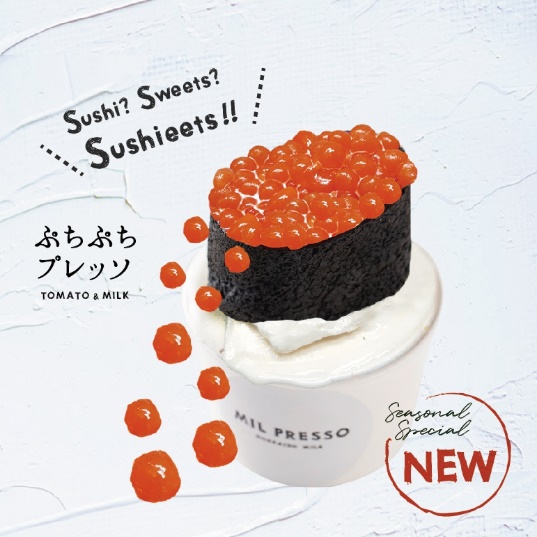 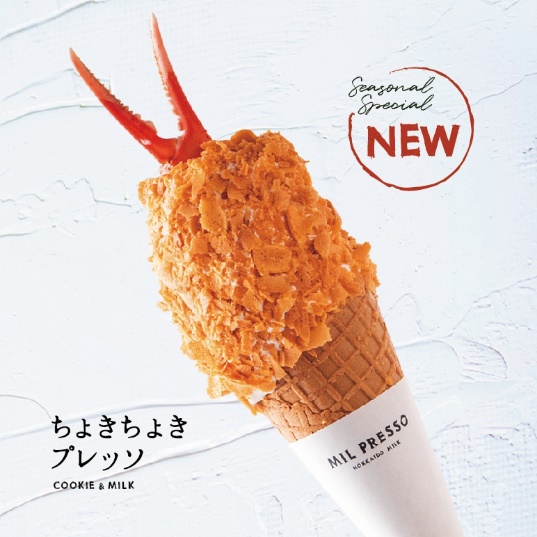 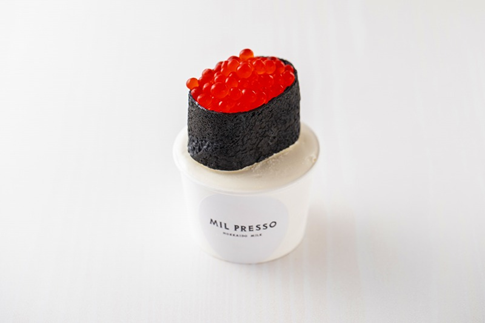 「ぷちぷちプレッソ」　税込600円「スイーツ」ならぬ「スシーツ」なになに「いくらの軍艦巻き」が乗っている？これどうなってるの？！ という印象ですが、美味しいスイーツを提供する「MIL PRESSO」は、いくらの形をした「ぷちぷち」をトマトジュースのゼリーで表現。「MIL PRESSO」は北海道産の素材同士を組み合わせたご当地ソフトクリームのお店を目指しており、今回は北海道の牛乳とトマトを組み合わせました。海苔に見えるのは「黒いクレープ」を巻きました。噛んだ瞬間はじけるぷちぷちゼリーは、トマトのやさしい酸味とソフトクリームの甘みがとってもおいしい「スシーツ」です。一日数量限定販売です。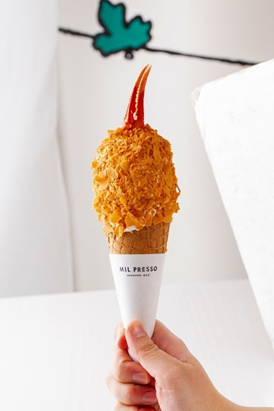 「ちょきちょきプレッソ」　税込800円みんな大好き あのコロッケ型スイーツ！見た目は、カニクリームコロッケのソフトクリーム。中身はソフトクリームとズワイガニが一緒に食べられるソフトクリームです。あ、、、合うの？！パイ生地を使用したサクサク食感の衣の中は、カニフレークをトッピングしたソフトクリームが！甘じょっぱい新感覚で意外にハマってしまうスイーツです。ふんわり香る牛乳の香りとギュッと詰まったカニフレークの旨味は今まで無かった北海道のご当地ソフトクリームです。一日数量限定販売です。グランドメニュー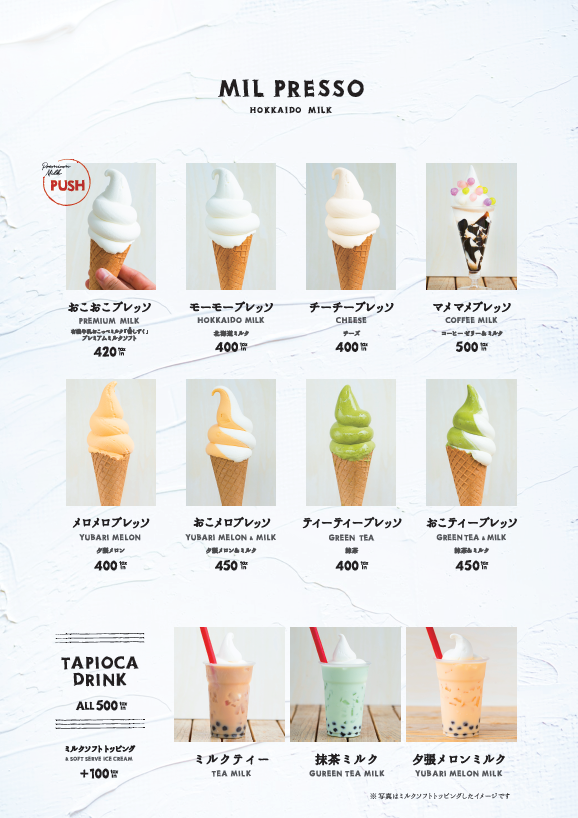 お店の外観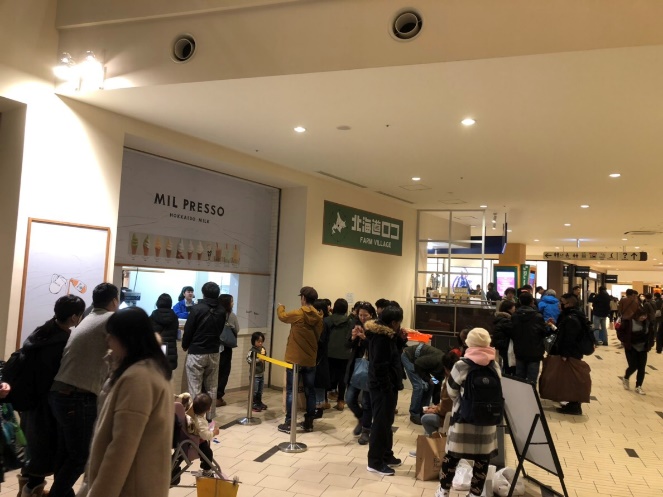 店名の由来はイタリア語で「あなただけに、特別な」という意味をもつ「ESPRESSO」と北海道が世界に誇る「MILK」をかけ合せた造語です。2013年ご当地牛乳グランプリ最高金賞に輝いた“有機牛乳　香しずく”をはじめ、夕張メロンなど北海道産の素材を使用した当店だけの特別なスイーツをあなただけにお届けしたいというコンセプトです。店舗名：MIL PRESSO(ミルプレッソ）所在地：〒061－1278　北海道北広島市大曲幸町3-7-6　　　　　　　三井アウトレットパーク札幌北広島クローバーモール1Ｆ　北海道ロコ内施設：三井アウトレットパーク札幌北広島http://www.hokkaido-loco.com営業時間 10:00～20:00TEL:011-377-2437■会社概要　株式会社ロコファームビレッジ・農産物直売所・観光土産品の企画・開発販売卸、および品質管理【取材・報道等に関するお問い合わせ】担当：志田　京介TEL：080-8655-7868（24時間対応いたします。）E-mail：kita-loco@hokkaido-loco.comいつでもご連絡下さい！